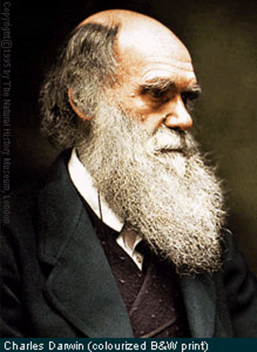 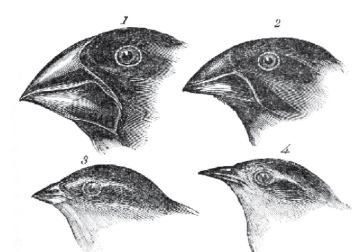 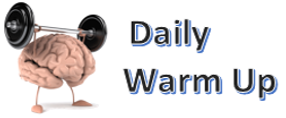 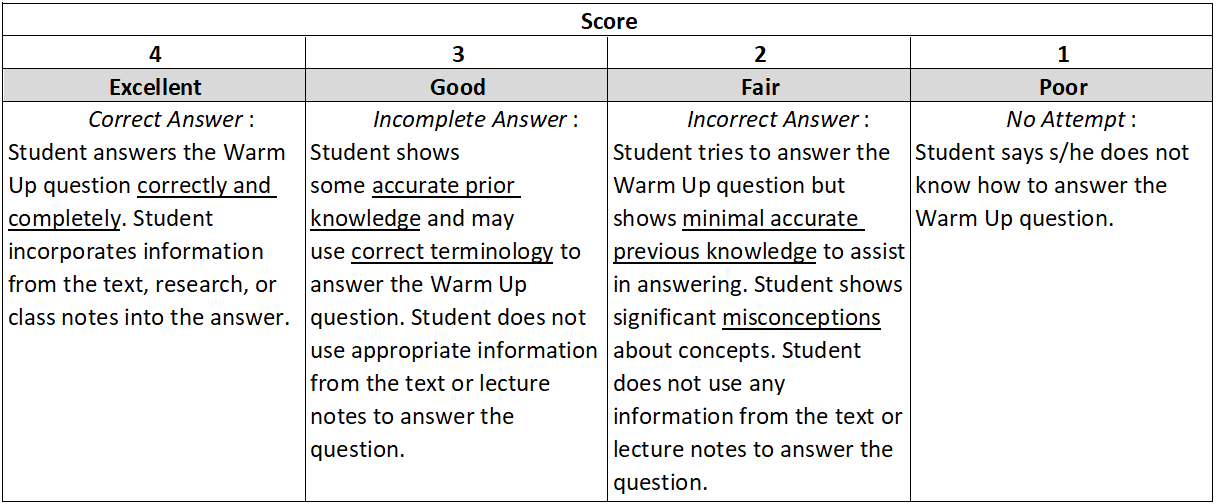 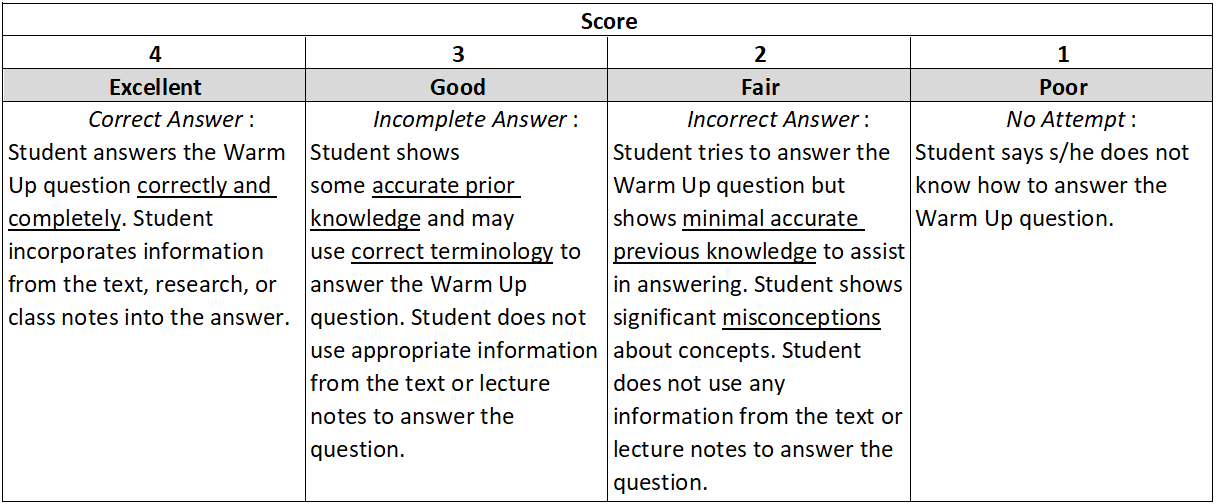 Date __________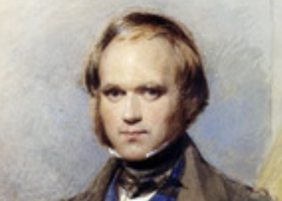 Concept covered: Theories of Evolution; 16.2, pg 454-458Match each person to their contribution to the Theory of EvolutionMalthus _______	Lyell  _______Wallace _______Darwin _______Lamarck _______Hutton _______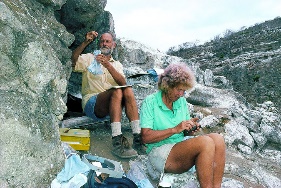 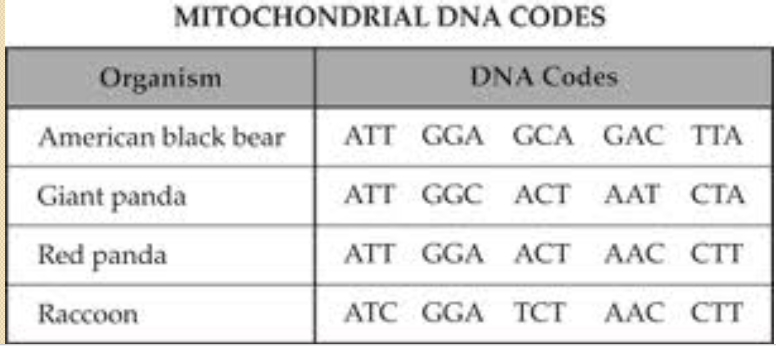 Which species is the most closely related to the black bear according to the DNA evidence in the chart? ___________________________  Explain how you know this. ___________________________________________________________________________________________Which 2 species listed in the chart are the most closely related?  How do you know? ___________________________________________________________________________A. What evidence of evolution is being shown in the image below? (pelvis and leg bone – femur- in a whale) _____________________________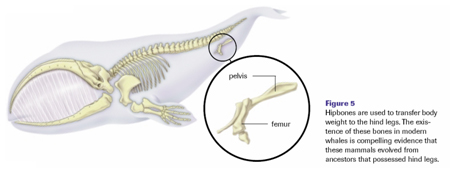 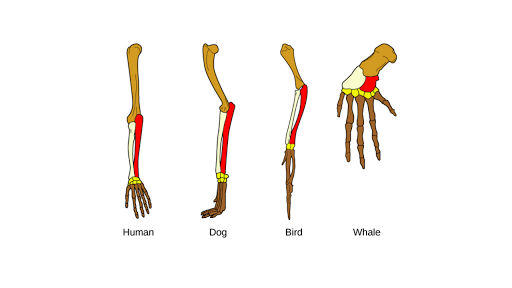 B. Explain how the image of the bones at the left gives evidence for evolution. __________________________________________________________________________________________________________________________________________________________________________For each example write the first letter of the isolation type that is being described on the line to the left.R = reproductive        B = behavioral      G = geographic      T = temporal_____1.  A group of bears was separated when the landmass on which they were living split up (continental drift/plate tectonics). One group eventually became black and brown bears, the other, polar bears._____2.  Two species of butterflies are found in northern Michigan, but one species is found only near rivers and streams, the other near lakes._____3.  Fireflies have a unique lighting pattern.  The frequency of lighting (speed of flashing) is species specific.  Fireflies in the same area will not mate with those having a different lighting frequency._____4.  Horse and donkeys produce mules, but they are sterile._____5.  Two closely related species of plants live in the same area and are capable of interbreeding, but one releases pollen in March and the other in April._____6.  In fruitflies, when sperm from one species enters the other species, the sperm is immobilized and unable to fertilize the egg._____7.  The Albert’s squirrel and Kaibab squirrel are distinct subspecies of differing colors that live on opposite sides of the Grand Canyon._____8.  The eastern and western meadowlarks have overlapping habitats, but will not mate because of the different songs used to attract mates. Eastern meadowlarks will not respond to the song of the western meadowlark and vice versa.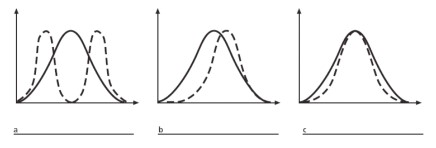 Label each graph as showing either stabilizing, directional, or disruptive selection. The straight line is the normal distribution, the dashed line is the natural selection.Label each as stabilizing, directional, or disruptive selection:A. Starlings produce an average of five eggs in each clutch. If there are more than five, the parents cannot adequately feed the young. If there are fewer than five, predators may destroy the entire clutch. _________________________B.  The occurrence of large or small beak sizes among seed crackers in the absence of medium-sized beaks. _________________C.  A group of peccaries (pig-like herbivores) eat only the cacti with very few spines.  ____________________________D.  Large, dominant alpha males obtain mates by brute force, while small males can sneak in for furtive copulations with the females in an alpha male’s territory.   ______________________________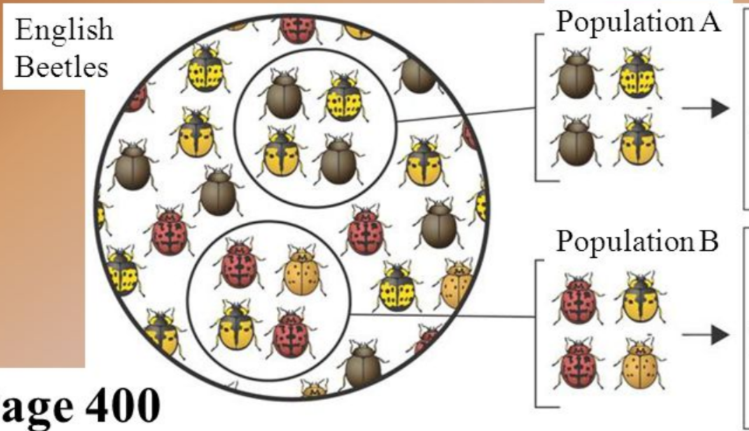 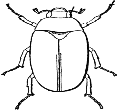 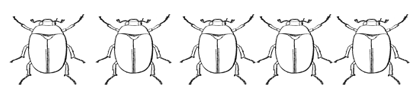 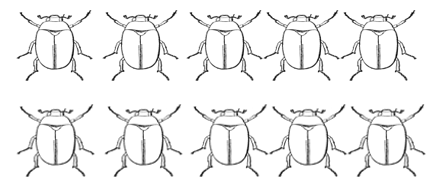 Draw what 12 descendants of each population might look like in the space to the right.Give an example of what could cause a genetic bottleneck in these populations: _____________________________________________________________________________If a genetic bottleneck occurred, what might we see in future generations, and why? ________________________________________________________________________________________________________________________________________________________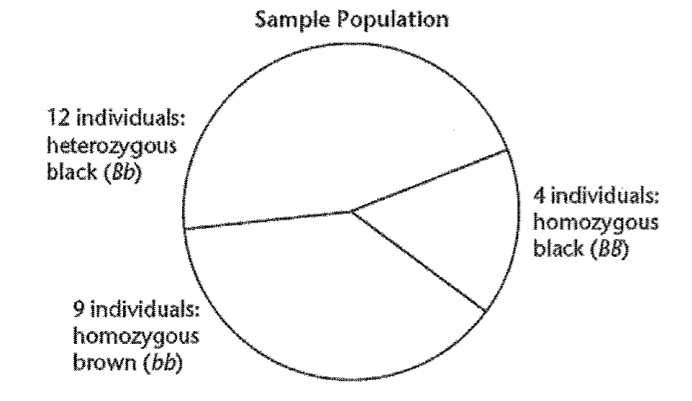 A. The total number of individuals in this population is  ________.  The total number of alleles is ____________.B.  How many alleles for black fur are in the sample population and what percentage of allele frequency does that represent? ______________________________________________________________________________________________________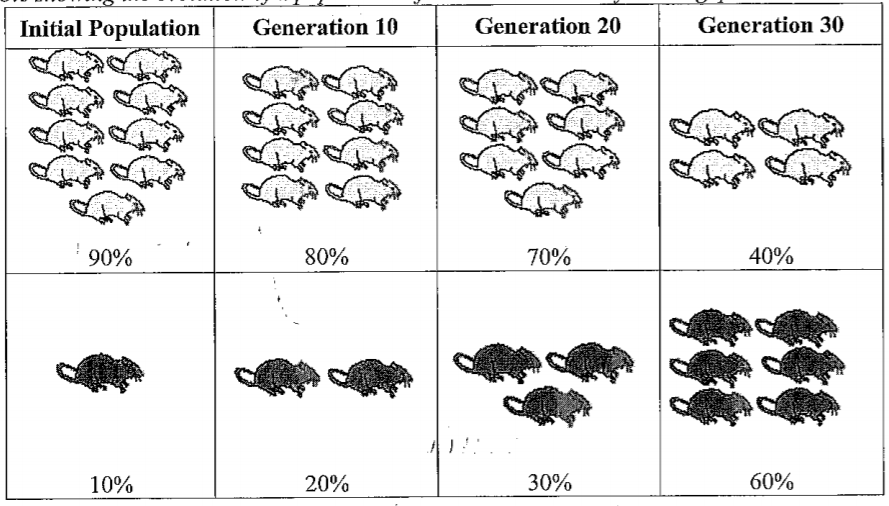 C.  Describe how the allele frequency is changing in the mouse population above and propose one explanation for this change. _______________________________________________________________________________________________________________________________________________________________________________________________________________________________________________________________________________________________________________________________________________________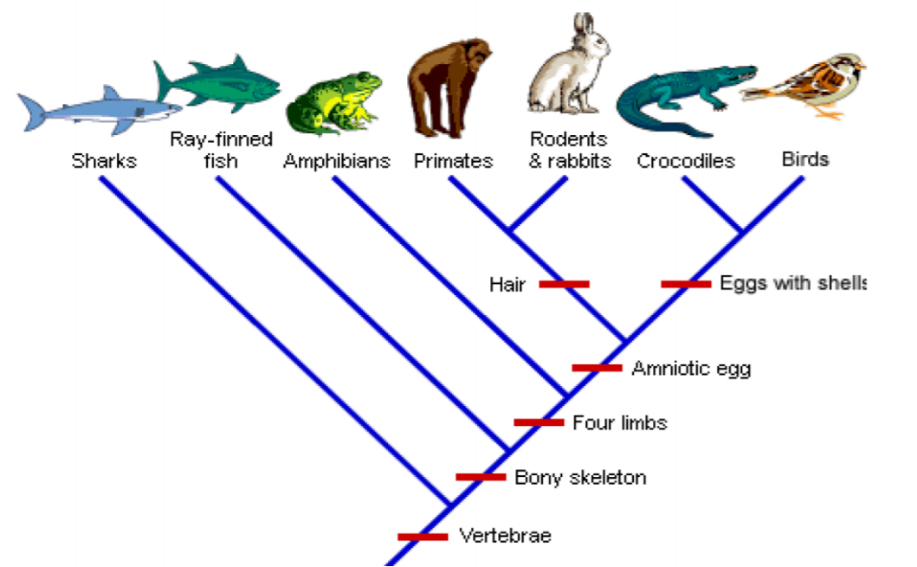 1.  What trait separates the least closely related animal from the other animals? ____________2.  Use the information in the chart to construct a cladogram of these animals. Include the traits.3.  Place a “star” on the cladogram where a frog should be placed.The diagram shows an undisturbed section of sedimentary rock. 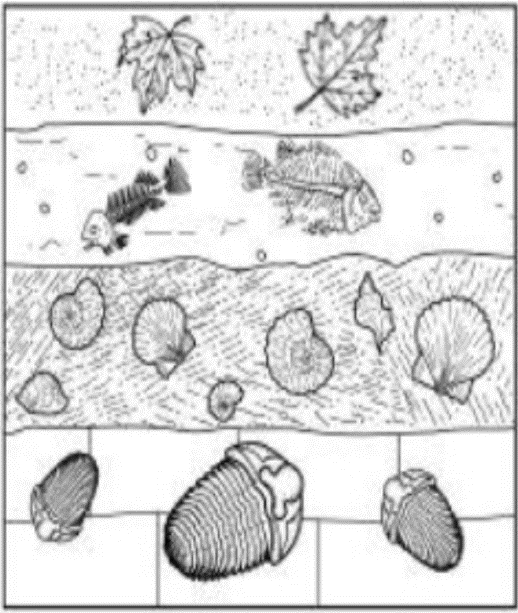 1.  Which of the following statements is best summarizes the history of this area?A. The area was once a forest and was replaced by a freshwater lake.B. The area was once a freshwater lake and was replaced by a saltwater ocean.C. The area was once a saltwater sea and was replaced by a forest.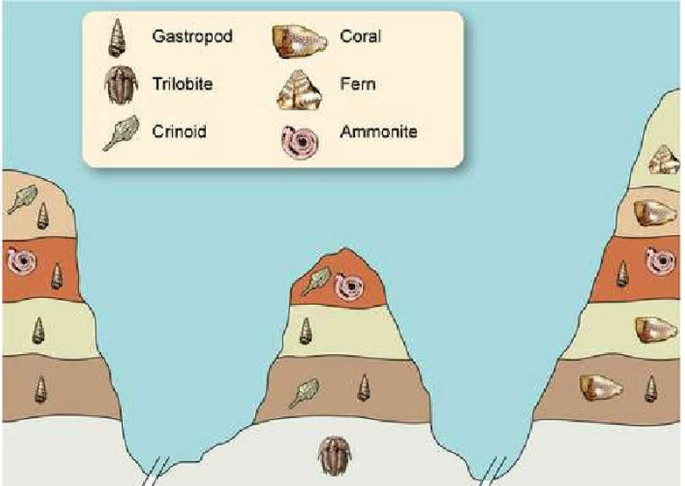 Use the diagram of the rock layers above to number the fossils in order. The oldest fossil will be labeled #1.Trilobite _____	    	Fern ______			Ammonite _____		Coral _____	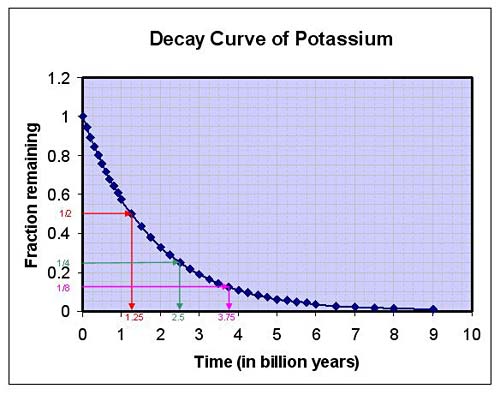 1.  What is the half-life of Potassium-40? _________________2.  A microscopic fossil is found embedded in a rock. The rock sample is found to contain ¼ the K-40. Approximately how old is the fossil? _____________________ What type of organism is the fossil likely to be from? _____________________________3.  Why do scientists not use K-40 to date the age of Egyptian mummies? ____________________________________________________________________________________________ 4. A fossilized tree killed by a volcano is studied.  It had 6.25 percent the amount of carbon-14 found in a sample the same size from a tree that is alive today. The half life of C-14 is 5,730 years. When did the volcanic eruption take place? Show your work.On the blank line, identify each animal pairing as an example of coevolution or convergent evolution.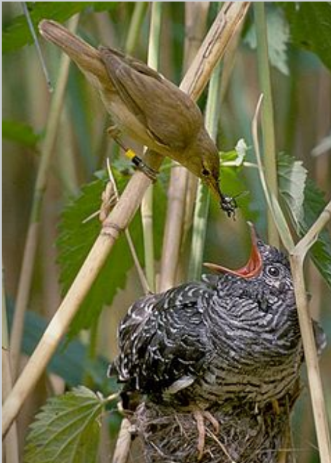 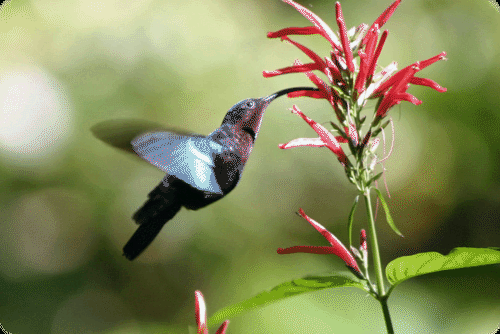 A. Hummingbird and flower		B. Warbler unknowingly raises a cuckoo baby_______________________		____________________________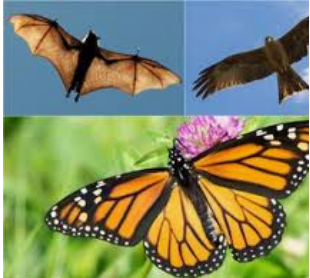 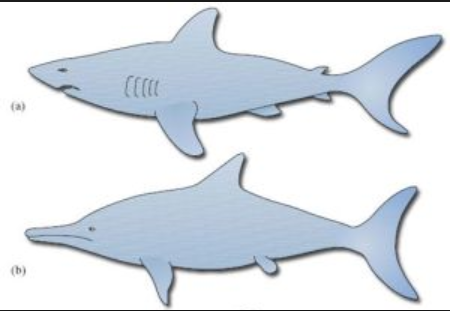  C. Shark and dolphin			D. Bat, bird, and butterfly______________________		___________________________1. List 3 adaptations that all primates share and that have helped them gain an evolutionary advantage in their environment._____________________________________________________________________________2.  A human’s most closely related living relative is the ______________________________.3. Which early hominine bones changed shape over time, allowing later hominids to walk upright? ________________________________________________________________4. List 2 ways a modern human’s skull differs from an ancient hominid, like Australopithecus.____________________________________________________________________________Derived Characters in OrganismsDerived Characters in OrganismsDerived Characters in OrganismsDerived Characters in OrganismsOrganismDerived CharacterDerived CharacterDerived CharacterOrganismBackboneLegsHairEarthwormAbsentAbsentAbsentTroutPresentAbsentAbsentLizardPresentPresentAbsentHumanPresentPresentPresent